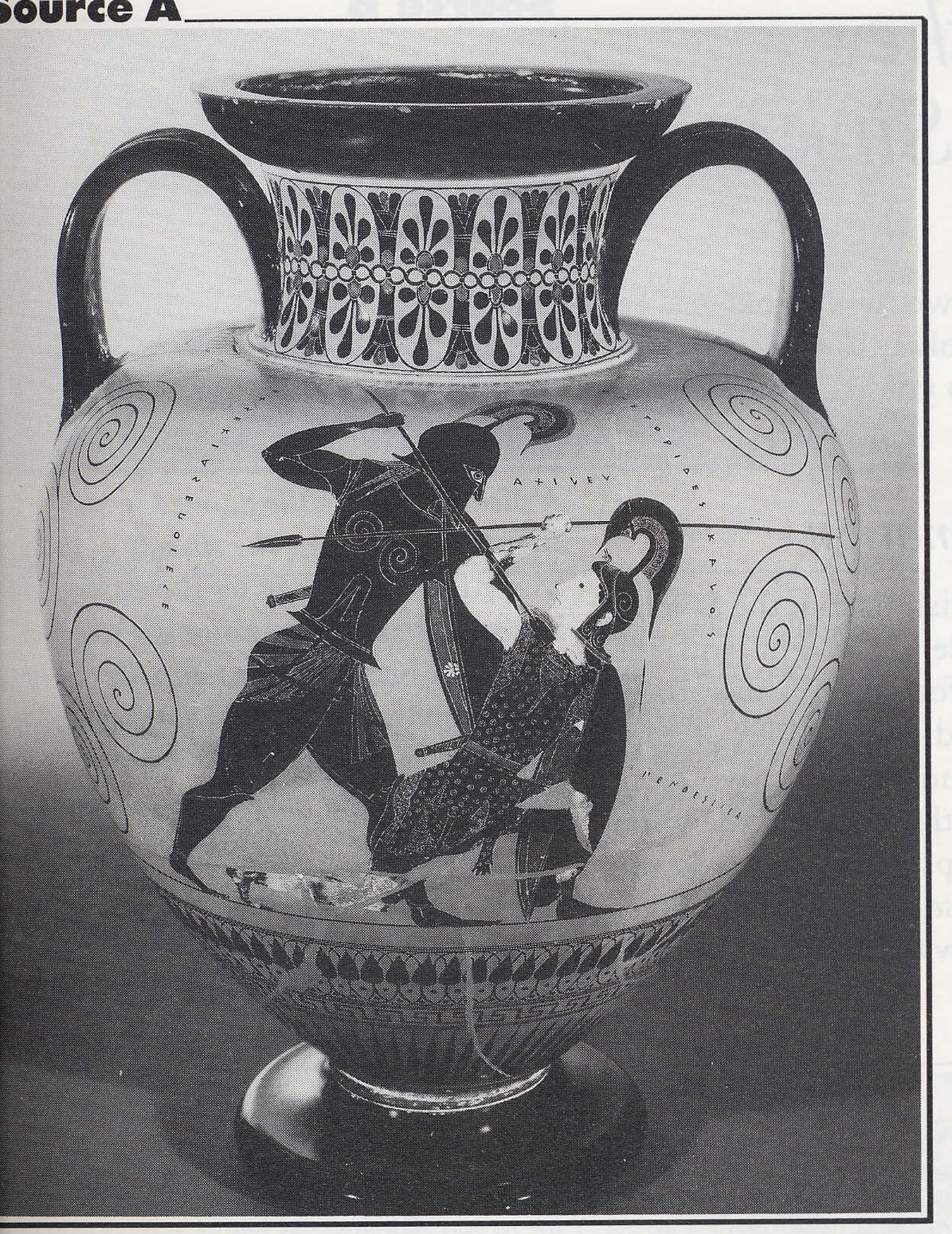 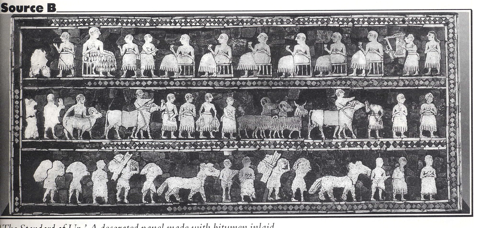 Questions:What information can you infer about the Ancient Greeks from the wine jar and the Ancient Babylonians from the decorated pane?How  certain can you be about your claims?